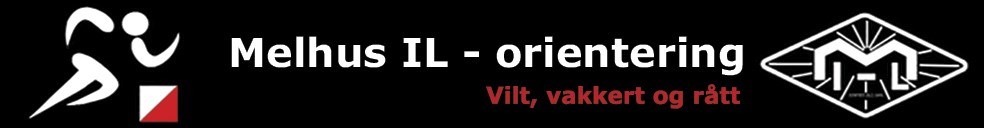 InnbydelseOG-karusell 18.5.2022Øyberga - BjønnabakkenMelhus IL orientering inviterer herved til 1. løp i Orkla-Gaula-karusellen den 18. mai 2022Samlingsplass
Bjønnabakken nordvest for Melhus sentrum. Merket fra rundkjøringa ved Rema på vestsida av Gaula i Drammensvegen og opp til Bjønnabakken. NB! Gaula må passeres over Melhusbrua da Gimsebrua er stengt. Ta av og kjør forbi Melhushallen og Bankhallen til Rema.Rute: https://goo.gl/maps/UTfsfEP9MquBzU3L9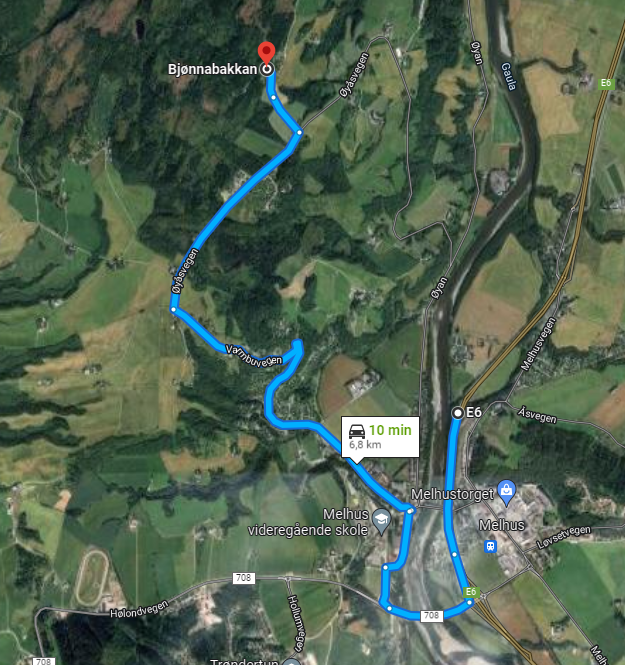 Vi har kiosk! Kart
Øyberga (2020). Målestokk 1:10000Kartet er av god kvalitet. Terrenget er kupert, en del gode stier med tett vegetasjon utenom.Løypelegger
Frank Egil HolmKontrollørAtle PedersenLøpsledelse
Kjell Rune Logan-HalvorsrudStart
Kl. 18-19150 m å gå til start.ParkeringNær samlingsplassStartkontingent
Startkontingent: D/H 16 < kr. 40,- D/H 17 > kr. 60,-Løyper og klasser (fra  arrangørveilederen for OG-karusellen):Velkommen!MIL orienteringLøypeKlasserBlåH 17-44RødH 45-54, H 15-16GrønnD 15-49, H 55-64, H 13-14HvitD 50-64, D13-14, H 65-74GulD/H -12, D/H 13-C, D65-, H 75-Ny-begynnerNybegynner